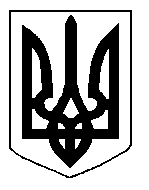 БІЛОЦЕРКІВСЬКА МІСЬКА РАДА	КИЇВСЬКОЇ ОБЛАСТІ	Р І Ш Е Н Н Я
від  27 червня 2019 року                                                                        № 4010-73-VIIПро передачу земельної ділянки комунальної власності в орендуТОВАРИСТВУ З ОБМЕЖЕНОЮ ВІДПОВІДАЛЬНІСТЮ «ІНТЕРНАФТА»Розглянувши звернення постійної комісії з питань земельних відносин та земельного кадастру, планування території, будівництва, архітектури, охорони пам’яток, історичного середовища та благоустрою до міського голови від 14 травня 2019 року №217/2-17, протокол постійної комісії з питань  земельних відносин та земельного кадастру, планування території, будівництва, архітектури, охорони пам’яток, історичного середовища та благоустрою від 14 травня 2019 року №177, заяву ТОВАРИСТВА З ОБМЕЖЕНОЮ ВІДПОВІДАЛЬНІСТЮ «ІНТЕРНАФТА» від 13 травня 2019 року №2769, технічну документацію із землеустрою щодо поділу земельної ділянки, відповідно до ст. ст. 12, 79-1, 93, 122, 123, 124, 125, 186 Земельного кодексу України, ст. 56 Закону України «Про землеустрій», ч.5 ст. 16 Закону України «Про Державний земельний кадастр», Закону України «Про оренду землі», ч.3 ст. 24 Закону України «Про регулювання містобудівної діяльності» п.34 ч.1 ст. 26 Закону України «Про місцеве самоврядування в Україні»,  міська рада вирішила:1. Погодити технічну документацію із землеустрою щодо поділу земельної ділянки комунальної власності площею 0,1034 га з кадастровим номером: 32103000000:07:007:0003 за адресою: вул. Леваневського, 47-а на три окремі земельні ділянки: ділянка площею 0,0871 га (Кадастровий номер: 3210300000:07:002:0095), ділянка площею 0,0079 га (Кадастровий номер: 3210300000:07:002:0093), ділянка площею 0,0084 га (Кадастровий номер: 3210300000:07:002:0094) без зміни їх цільового призначення, що додається.2. Передати земельну ділянку комунальної власності в оренду ТОВАРИСТВУ З ОБМЕЖЕНОЮ ВІДПОВІДАЛЬНІСТЮ «ІНТЕРНАФТА» з цільовим призначенням 03.07. Для будівництва та обслуговування будівель торгівлі (вид використання – для експлуатації та обслуговування автозаправної станції - нежитлова будівля літ. «А») на підставі розробленої технічної документації із землеустрою щодо поділу земельної  ділянки, площею 0,0871 га (з них: землі під соціально-культурними об’єктами – 0,0871 га)  за адресою: вул. Леваневського, 47- а, строком на 5 (п’ять) років. Кадастровий номер: 3210300000:07:002:0095.3.Особі, зазначеній в цьому рішенні, укласти та зареєструвати у встановленому порядку договір оренди землі.4.Контроль за виконанням цього рішення покласти на постійну комісії з питань  земельних відносин та земельного кадастру, планування території, будівництва, архітектури, охорони пам’яток, історичного середовища та благоустрою.В.о. міського голови 					                       В. Кошель